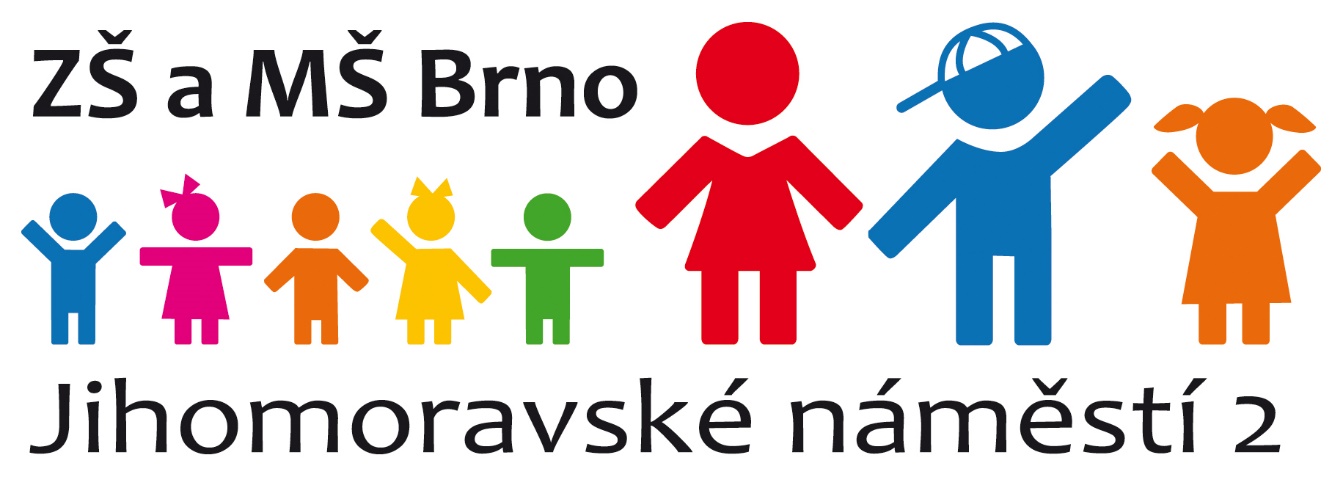 ABSOLVENTSKÉ PRÁCEŽÁKŮ 9. ROČNÍKUPOKYNY PRO VYPRACOVÁNÍ2022/2023

ABSOLVENTSKÉ PRÁCE ŽÁKŮ DEVÁTÉHO ROČNÍKUAbsolventské práce jsou pro žáky příležitostí nalézt propojení jednotlivých poznatků a dovedností s vlastními možnostmi. Jsou příležitostí plánovat a zažít osobní úspěch, uvědomit si, že úspěchu může dosáhnout každý. Absolventská práce je jednou z forem ověření dovedností, schopností a znalostí žáků končících základní vzdělání. Jejím cílem není shromažďování co největšího počtu konkrétních informací, ale prezentace osobnosti žáka a jeho kompetencí. 1. Cíl zpracování absolventské práce Žák by měl zpracováním absolventské práce prokázat tyto schopnosti a dovednosti: schopnost samostatné a systematické práce schopnost vyhledávání a zpracování informací schopnost integrovat (spojovat) učivo více vyučovacích předmětů a nacházet souvislosti mezi jevy a poznatky schopnost napsat vlastní text (úvahu) na dané téma schopnost grafického, popřípadě výtvarného, nebo technického zpracování tématu schopnost praktické práce na PC – napsat a upravit text pomocí textového programu v počítači, zhotovit prezentaci své práce v prezentačním programu schopnost svou práci prezentovat 2. Průběh zadávání absolventských prací a jejich zpracování Žáci obdrží pokyny pro zpracování a přehled nabízených témat. Téma si žáci volí ze seznamu témat připraveného vyučujícími, nebo mohou navrhnout ke schválení některému 
z vyučujících své vlastní téma. Téma ze seznamu si může zvolit pouze jeden žák z ročníku (v případě, že zájem žáků 
o některé z témat bude větší a nedojde ke vzájemné domluvě, bude se o téma losovat). Každé téma má stanoveno vedoucího práce z řad vyučujících, na kterého se budou žáci obracet průběžně během zpracování absolventské práce s žádostí o radu a pomoc a u kterého absolvují minimálně tři povinné konzultace. Přípravě na zpracování absolventské práce bude věnován čas v hodinách českého jazyka a výpočetní techniky. Vlastnímu zpracování absolventské práce se budou žáci věnovat především v době mimo vyučování. Mohou přitom využívat počítačové učebny a fondu školní knihovny. Pro zpracování absolventské práce mohou žáci po dohodě využívat technické i materiální vybavení školy (počítače, tiskárny, kopírky, vazač kroužkové vazby, papíry, folie na desky). Neodevzdání absolventské práce bude řešeno jako kázeňský přestupek. 3. Přihlašování a časový harmonogram březen 2023	žáci obdrží úvodní informace ke zpracování absolventských prací1. – 15. duben 2023	možnost navrhnout ke schválení některému z vyučujících své vlastní téma či využít témat nabízenýchdo pá 21. 4. 2023	žáci musí odevzdat přihlášku svému třídnímu učiteli s tématem své absolventské práce a podpisem vedoucího práceod 24. 4. – 31. 5. 2023	tvorba absolventské práce pod vedením jejího vedoucíhoV průběhu zpracování absolventské práce mají žáci za povinnost uskutečnit dvě konzultace s vedoucím své práce. Ostatní konzultace dle potřeby žáka.24. 4 – 28. 4. 2023		první povinná konzultace s vedoucím práce15. 5. – 19. 5. 2023		druhá povinná konzultace s vedoucím prácedo 2. 6. 2023			tisk a vazba práce do st 5. 6. 2023	odevzdání absolventské práce v tištěné formě ve dvou vyhotoveních a v elektronické formě ve formátu .pdf v jednom souboru s názvem APprijmeni.pdf třídnímu učiteliod 12. 6. 2023		ústní obhajoby absolventských prací dle rozpisu4. Požadavky na obsah absolventské práce Zpracování absolventské práce je pro žáky devátého ročníku povinné. Povinný obsah: vlastní úvahy vlastní komentáře hodnotící soudy závěr práce Doporučený obsah v závislosti na volbě tématu: vlastní výzkum - formou dotazníku, ankety měření atd. Absolventská práce může obsahovat i samostatně vytvořené výtvarné nebo technické dílo. Součástí absolventské práce je její anotace v českém jazyce v rozsahu minimálně 10 řádků. Z důvodu věcné správnosti by informace použité v absolventské práci měly pocházet z více zdrojů (různé internetové stránky, literatura, odborné časopisy, ústní svědectví atd.). Získané informace nelze pouze opsat, je nutné je dále zpracovat (jinak se jedná o porušení autorského zákona).5. Pravidla pro uvádění zdrojů informací Každý zdroj informací musí být uveden podle školních pravidel pro uvádění zdrojů. Z knihy, encyklopedie, časopisu: Gombrich E. H.: Stručné dějiny světa pro mladé čtenáře, Argo, 2007, s. 56 Kolektiv autorů: Malá ilustrovaná encyklopedie, Knižní klub, 2007, s. 45 Příjmení autora (pokud ho lze zjistit): Zrození genetiky, National Geographic Česko, 7/2009, s. 28 – 33 Z internetu – příklady speciálně z Wikipedie: Příjmení autora (pokud ho lze zjistit): Nový superpočítač bude varovat Česko před povodněmi, iDNES.cz na: http://technet.idnes.cz/novy-superpocitac-bude-varovat-cesko-pred-povodnemi-pcm-/tec_technika.asp?c=A100122_132235_tec_technika_vse (datum, kdy jste ze stránek čerpali) Heslo „Karel IV.“ v otevřené internetové encyklopedii Wikipedia na: http://cs.wikipedia.org/wiki/Karel_IV. (15. 1. 2010) 
Obrázky hledejte v otevřených galeriích - jako je například http://commons.wikimedia.org  způsoby uvedení zdroje: 1. Zdroj je uveden přímo pod obrázkem stylem písma, který nenarušuje vzhled dokumentu - menší velikost písma, šedá barva písma 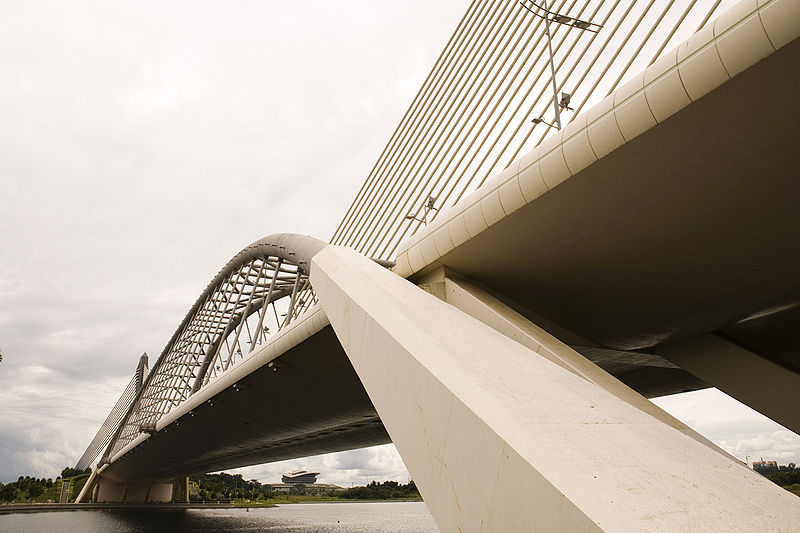 http://commons.wikimedia.org/wiki/File:SeriSaujanaBridge.jpg2. Obrázek je umístěn v textu a označen číslem. Zdroj je uveden na konci celé práce, kde u čísla obrázku je uveden odkaz na zdroj. 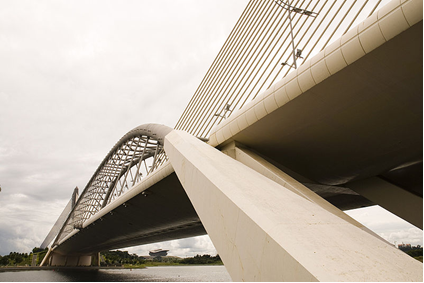 Obrázek 1 Na konci celé práce je uvedeno: Obrázek 1: http://commons.wikimedia.org/wiki/File:SeriSaujanaBridge.jpg 6. Povinné části absolventské práce titulní stránka podle šablony (ke stažení na webu školy)anotace práce v českém jazyce obsah úvod: jaké je téma práce (téma a jeho bližší charakteristika, popis) proč jsem si téma vybral(a) kdo mi pomáhal s tvorbou práce (jakého rozsahu byla jeho pomoc) čeho chci zpracováním tématu dosáhnout jak budu moci práci využít (v současnosti i v budoucnu) 1. kapitola … n-tá kapitola závěr seznam použité literatury přílohy příloha 1 … příloha n 7. Požadavky na zpracování absolventské práce Je nutné dodržet předem daná pravidla (použití šablon, požadavky na grafické zpracování atd.) uvedená v tomto odstavci a v dalším textu. absolventskou práci je třeba zpracovat na počítači v textovém editoru, případně i tabulkovém procesoru (výjimkou jsou části, kde to není technicky možné, popř. části, kde je zpracování na počítači nevýhodné – např. vlastní výtvarná díla) rozsah absolventské práce je 3 až 5 stran psaného textu formát A4, na stránce 30 řádků, 60 znaků na řádku do rozsahu práce se nezahrnuje titulní strana, obsah, přílohy, seznam použité literatury a dalších zdrojů absolventská práce musí být zpracována v písmu Times New Roman nebo Calibri, barva písma – automatická (černá) základní text ve velikosti písma 12 podnadpisy velikostí písma 14 nadpisy velikostí písma 16 vzhled stránky - okraje: nahoře 2,5 cm, dole 2,5 cm, vlevo 3 cm, vpravo 2 cm řádkování textu - jeden a půl řádku, mezery za odstavci 6 b. tisk - jen na jednu stránku listu papíru titulní strana musí být zhotovena podle šablony a musí obsahovat: logo školy název práce jméno autora třídu jméno vedoucího práceškolní rok jednotlivé stránky absolventské práce (mimo titulní) strany musí být číslovány, číslování začíná hodnotou 2požadované řazení stran absolventské práce: titulní strana anotaceobsah vlastní práce (včetně úvodu a závěru)seznam použité literatury a použitých zdrojů přílohy absolventskou práci je třeba odevzdat ve dvojím písemném vyhotovení 
v kroužkové vazbě (jedno vyhotovení zůstává škole, druhé zůstává po obhajobě žákovi) a v elektronické podobě 8. Doporučený postup při zpracování absolventské práce výběr tématu stanovení obsahu práce první povinná konzultace shromáždění literatury, materiálů, informací, podkladů pro přílohy, vytvoření dotazníků a anket zpracování konceptu druhá povinná konzultace zpracování čistopisu vytisknutí a svázání práce kroužkovou vazbou (je možné zajistit ve škole) příprava prezentacekonzultace k prezentaci s vedoucím práceprůběžné konzultace s vedoucím práce 9. Průběh obhajoby absolventské práce Představení absolventské práce žákem prostřednictvím prezentace (volba tématu, pojetí a specifikace tématu a jeho zpracování, přiblížení obsahu a významu práce). Doplňující otázky (prostor pro členy komise, pro otázky, se kterými žák není předem seznámen). 10. Způsob hodnocení Práci posuzuje vedoucí práce, oponent z řad vyučujících 1. stupně a komise složená z učitelů školy. Členové komise provádí hodnocení na základě seznámení s absolventskou prací a také podle její prezentace předvedené žákem. S hodnocením své práce budou žáci seznámeni v závěru školního roku. 11. Stupnice hodnoceníPráce vyhovující základním požadavkům budou hodnoceny pěti stupni: výborný chvalitebný dobrý vyhovující nevyhovující 12. Kritéria pro hodnocení dodržení termínu odevzdání a kompletnost práce dodržení požadavků na práci dle zadání grafická úprava gramatická a stylistická úroveň splnění všech povinných součástí práce využití různých informačních zdrojů věcná správnost podíl vlastního přínosu, nápaditost a originalita úroveň zpracování prezentace vystupování žáka při obhajobě – kultivovanost, úroveň projevu atd. 